UNIVERZITET „PRIVREDNA AKADEMIJA“BRČKO DISTRIKTBOSNA I HERCEGOVINANAZIV FAKULTETASTUDIJSKI PROGRAM: Modul: 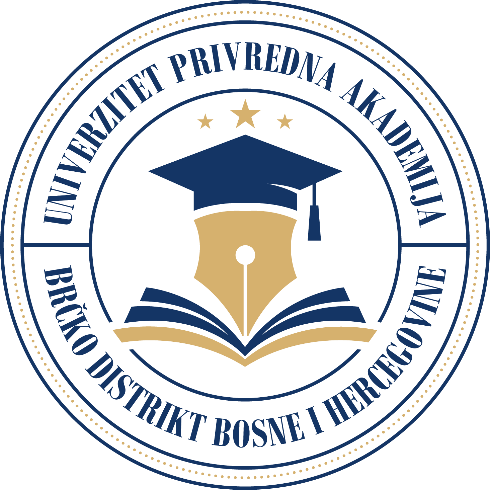 SEMINARSKI RADPREDMET: NAZIV PREDMETANAZIV TEME
Mentor                                                                                                                   StudentIme, prezime, zvanje                                                                              Ime, prezime, broj indeksaBrčko, (datum izrade)